Весна. Насекомые.Физкультминутка. Вот летит стрекоза (дети имитируют полет стрекозы)Как горошины глаза, (изображают большие глаза стрекозы)А сама как вертолет, (вращение)Влево, вправо, назад, вперед (наклоны).Ориентировка в пространстве.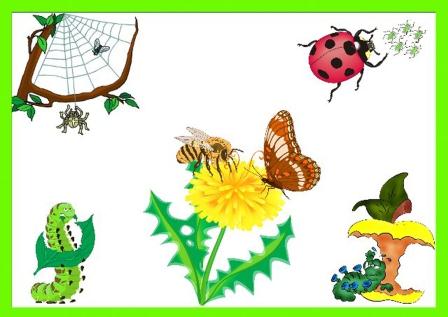 Вспоминаем (право, лево, вверх, низ, центр). В правом верхнем углу божья коровка, в центре пчела и бабочка, в нижнем левом углу гусеница с листком, в верхнем левом углу муха, в нижнем правом углу гусеница с яблоком. Повторяем порядковый счет (первый, второй, третий и т.д.), счет от 1 до 10 и обратно. Учим цифры (вариант проведения: закрывать цифру в порядковом ряду; показывать цифру;найди соседа 1 … 3; раскладывать картинки с соответствующим количеством предметов, напротив цифр).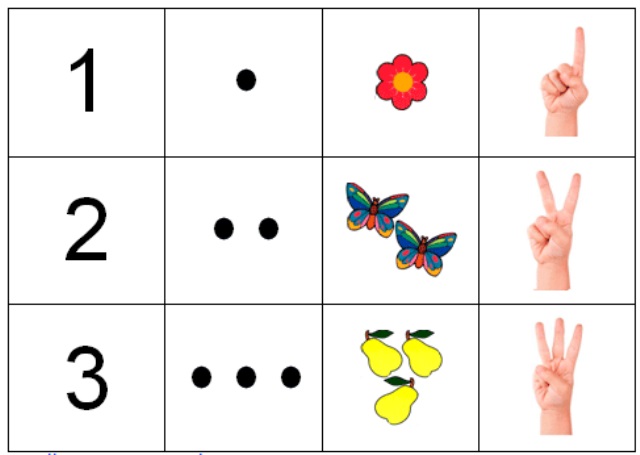 Игра «Большой - маленький».(Паукообразные отдельная группа, но нам еще рано различать).Пчела – пчелкаКомар – Жук – Стрекоза – Паук – Игра «Продолжи счет».Одна пчела, две пчелы, три пчелы, четыре пчелы, пять пчел.Один комар_________________________________________________Один жук___________________________________________________Одна стрекоза_______________________________________________Один паук__________________________________________________Игра «Найди пару». 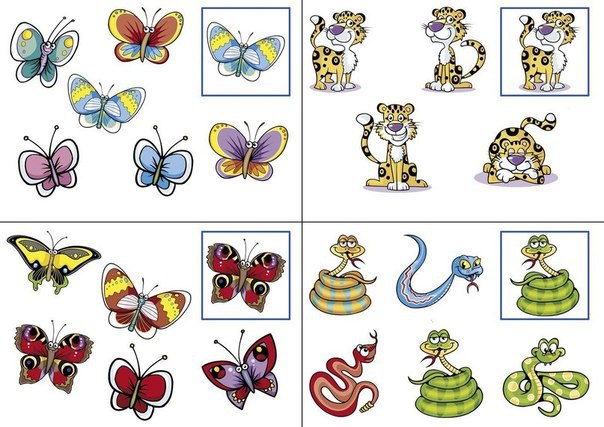 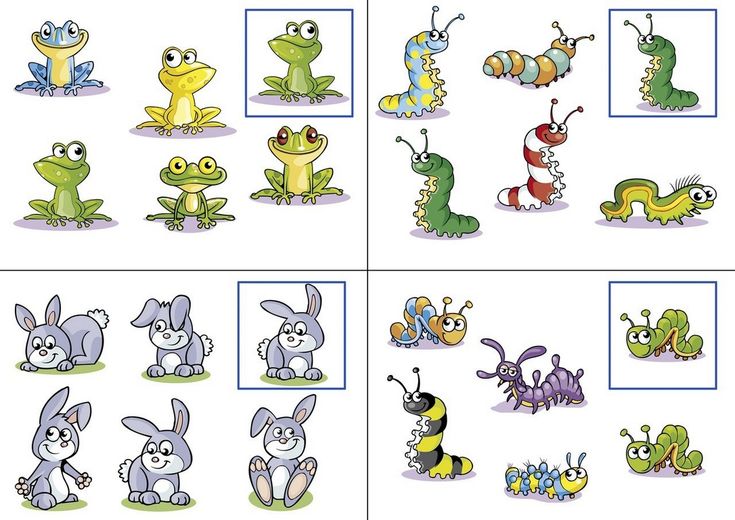 